                    FZ.2380.13.L.23.2023INFORMACJAO WYBORZE NAJKORZYSTNIEJSZEJ OFERTY	Na podstawie art. 253 ust. 2 ustawy Prawo zamówień publicznych Zamawiający informuje, że w postępowaniu prowadzonym w trybie przetargu nieograniczonego na „Zakup i dostawę zaawansowanego oprogramowania z zakresu informatyki śledczej” w ramach realizacji Projektu pn.  „Wsparcie postępowań gospodarczych w oparciu o dowody w postaci cyfrowej” („Support of economic proceedings, based on digital evidence”) finansowanego z Union Anti-Fraud Programme (EUAF) (postępowanie nr 8/L/23) jako najkorzystniejsza została wybrana oferta Wykonawcy: Zadanie nr 1:MEDIA Sp. z o.o.ul. Piotrowicka 61, 40-723 Katowice z ceną ofertową brutto: 43.300,00 zł.Zadanie nr 2:MEDIA Sp. z o.o.ul. Piotrowicka 61, 40-723 Katowice z ceną ofertową brutto: 190.000,00 zł.Zadanie nr 3:MEDIA Sp. z o.o.ul. Piotrowicka 61, 40-723 Katowice z ceną ofertową brutto: 83.000,00 zł.Zadanie nr 4:MEDIA Sp. z o.o.ul. Piotrowicka 61, 40-723 Katowice z ceną ofertową brutto: 97.000,00 zł.Zadanie nr 5:MEDIA Sp. z o.o.ul. Piotrowicka 61, 40-723 Katowice z ceną ofertową brutto: 289.000,00 zł.Zadanie nr 6:MEDIA Sp. z o.o.ul. Piotrowicka 61, 40-723 Katowice z ceną ofertową brutto: 687.500,00 zł.Uzasadnienie wyboru: Zgodnie z art. 239 ust. 1 ustawy w/w oferta jest najkorzystniejsza na podstawie kryteriów oceny ofert określonych w dokumentach zamówienia.Punktacja przyznana złożonym w postępowaniu ofertom:Zadanie nr 1Zadanie nr 2Zadanie nr 3Zadanie nr 4Zadanie nr 5Zadanie nr 6Sławomir WilczewskiBiałystok, dnia 4 lipca 2023 rokuBiałystok, dnia 4 lipca 2023 rokuBiałystok, dnia 4 lipca 2023 rokuBiałystok, dnia 4 lipca 2023 rokuBiałystok, dnia 4 lipca 2023 roku                         ZastępcaKomendanta Wojewódzkiego Policji w Białymstoku                         ZastępcaKomendanta Wojewódzkiego Policji w Białymstoku                         ZastępcaKomendanta Wojewódzkiego Policji w BiałymstokuNazwai adres WykonawcyCena brutto(w zł)60%Czas trwania subskrypcji40%Razem 1MEDIA Sp. z o.o.ul. Piotrowicka 61, 40-723 Katowice43.300,00 zł/60,00 pkt 36 miesięcy/ 0 pkt60,00 pktNazwai adres WykonawcyCena brutto(w zł)60%Czas trwania aktualizacji40%Razem 1MEDIA Sp. z o.o.ul. Piotrowicka 61, 40-723 Katowice190.000,00 zł/60,00 pkt 36 miesięcy/ 0 pkt60,00 pktNazwai adres WykonawcyCena brutto(w zł)60%Czas trwania aktualizacji40%Razem 1MEDIA Sp. z o.o.ul. Piotrowicka 61, 40-723 Katowice83.000,00 zł/60,00 pkt 36 miesięcy/ 0 pkt60,00 pktNazwai adres WykonawcyCena brutto(w zł)60%Czas trwania subskrypcji40%Razem 1MEDIA Sp. z o.o.ul. Piotrowicka 61, 40-723 Katowice97.000,00 zł/60,00 pkt 36 miesięcy/ 0 pkt60,00 pktNazwai adres WykonawcyCena brutto(w zł)60%Czas trwania subskrypcji40%Razem 1MEDIA Sp. z o.o.ul. Piotrowicka 61, 40-723 Katowice289.000,00 zł/60,00 pkt 12 miesięcy/ 0 pkt60,00 pktNazwai adres WykonawcyCena brutto(w zł)60%Czas trwania aktualizacji40%Razem 1MEDIA Sp. z o.o.ul. Piotrowicka 61, 40-723 Katowice687.500,00 zł/60,00 pkt 12 miesięcy/ 0 pkt60,00 pkt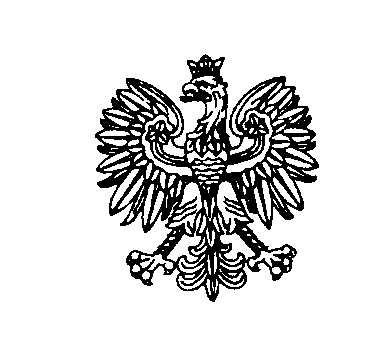 